Publicado en Madrid el 16/11/2022 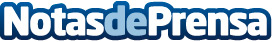 El crédito a la Industria es el que más ha crecido de entre todos los sectores productivos con un repunte del 9% en el primer semestre de 2022La cartera de crédito a la Industria creció un 9% en el primer semestre de 2022, hasta alcanzar un saldo total de casi 118.000 millones de euros, según el informe "Evolución del crédito a empresas en España 2022", elaborado en base a datos del Banco de España por la consultora AIS Group, especialista en la aplicación de inteligencia artificial e inteligencia de negocio a la gestión del riesgo de créditoDatos de contacto:Jennifer 620059329Nota de prensa publicada en: https://www.notasdeprensa.es/el-credito-a-la-industria-es-el-que-mas-ha Categorias: Nacional Finanzas Inteligencia Artificial y Robótica Otras Industrias http://www.notasdeprensa.es